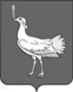 СОБРАНИЕ ПРЕДСТАВИТЕЛЕЙСЕЛЬСКОГО ПОСЕЛЕНИЯБОЛЬШАЯ ДЕРГУНОВКАМУНИЦИПАЛЬНОГО РАЙОНАБОЛЬШЕГЛУШИЦКИЙСАМАРСКОЙ ОБЛАСТИТРЕТЬЕГО СОЗЫВАР Е Ш Е Н И Е  № 52от 17 июня2016 г.Об утверждении Положения о бюджетном устройстве и бюджетном процессе в сельском поселении   Большая Дергуновка муниципального района Большеглушицкий Самарской области В соответствии с Бюджетным кодексом Российской Федерации от 31.07.1998 г. №145-ФЗ, Федеральным законом от 06.10.2003 г. № 131-ФЗ «Об общих принципах организации местного самоуправления в Российской Федерации», Уставом сельского поселения Большая Дергуновка   муниципального района Большеглушицкий Самарской области, в целях определения правовых основ, содержания и механизма осуществления бюджетного процесса в сельском поселении Большая Дергуновка муниципального района Большеглушицкий Самарской области, установления основ формирования доходов, осуществления расходов бюджета сельского поселения Большая Дергуновка  муниципального района Большеглушицкий Самарской области, муниципальных заимствований и управления муниципальным долгом, Собрание представителей сельского поселения   Большая Дергуновка  муниципального района Большеглушицкий Самарской области                            решило:1. Утвердить Положение о бюджетном устройстве и бюджетном процессе в сельском поселении  Большая Дергуновка муниципального  района  Большеглушицкий Самарской области (прилагается).2. Со дня вступления в  силу настоящего решения  признать утратившим силу: - решение Собрания представителей сельского поселения Большая Дергуновка  муниципального района Большеглушицкий Самарской области № 16 от 10 ноября 2015 г. «Об утверждении Положения о бюджетном устройстве и  бюджетном процессе в сельском поселении Большая Дергуновка  муниципального района Большеглушицкий Самарской области».3. Настоящее решение опубликовать в газете «Большедергуновские  Вести».4.  Настоящее решение вступает в силу по истечении 10 дней со дня его официального опубликования. Глава сельского поселенияБольшая Дергуновка  муниципального районаБольшеглушицкий Самарской области                                       В.И. ДыхноПредседатель Собрания представителей сельского поселения Большая Дергуновка  муниципального района Большеглушицкий Самарской области               						   А.В. Чечин   Приложение к решению Собрания представителейсельского поселения Большая Дергуновка муниципального района Большеглушицкий Самарской области «Об утверждении Положения о бюджетном устройстве и бюджетном процессе в сельском поселении Большая Дергуновка муниципального района Большеглушицкий Самарской области»от  17 июня 2016 г. № 52 Положение о бюджетном устройстве и бюджетном процессе в сельском поселении Большая Дергуновка муниципального  района Большеглушицкий Самарской областиРаздел I. Общие положенияПункт 1. Правоотношения, регулируемые настоящим ПоложениемНастоящее Положение  о бюджетном устройстве и бюджетном процессе в сельском поселении Большая Дергуновка  муниципального района Большеглушицкий Самарской области (далее - Положение) в соответствии с Конституцией Российской Федерации, Бюджетным кодексом Российской Федерации, Налоговым кодексом Российской Федерации, Уставом сельского поселения Большая Дергуновка    муниципального района Большеглушицкий Самарской области (далее – Устав сельского поселения) регулирует бюджетные правоотношения, возникающие между субъектами бюджетных правоотношений в процессе  составления и рассмотрения, утверждения и  исполнения бюджета  сельского поселения Большая Дергуновка    муниципального района Большеглушицкий Самарской области на очередной финансовый год и плановый период (далее - местный бюджет),  контроля за его исполнением, осуществления бюджетного учета,  составления, рассмотрения и утверждения бюджетной отчетности.Пункт 2. Правовые основы осуществления бюджетных правоотношений в сельском поселении   Большая Дергуновка муниципального района Большеглушицкий Самарской областиБюджетные правоотношения осуществляются в соответствии с Бюджетным кодексом Российской Федерации, иными актами бюджетного законодательства Российской Федерации, актами бюджетного законодательства Самарской области, иным законодательством Российской Федерации и Самарской области, Уставом сельского поселения, муниципальными правовыми актами сельского поселения Большая Дергуновка муниципального района Большеглушицкий Самарской области, регулирующими бюджетные правоотношения, настоящим Положением.Пункт 3. Понятия и термины, применяемые в настоящем ПоложенииПонятия и термины, используемые в настоящем Положении, применяются в том значении, в котором они определены Бюджетным кодексом Российской ФедерацииПункт 4. Особенности применения бюджетной классификации Российской Федерации в сельском поселении Большая Дергуновка  муниципального района Большеглушицкий Самарской области (далее – сельское поселение) 	 В целях обеспечения сопоставимости показателей местного бюджета с бюджетами других уровней бюджетной системы Российской Федерации при составлении и исполнении местного бюджета, составлении бюджетной отчетности применяется бюджетная классификация Российской Федерации. Бюджетная классификация Российской Федерации применяется в соответствии с действующим законодательством.Пункт 5. Основные этапы бюджетного процесса   в сельском поселенииБюджетный процесс в сельском поселении включает следующие этапы:- составление проекта местного бюджета;- рассмотрение и утверждение местного бюджета;- исполнение местного бюджета;- составление, рассмотрение и утверждение отчета об исполнении местного бюджета;- организация и осуществление муниципального финансового контроля.Пункт 6. Участники бюджетного процессаУчастниками бюджетного процесса в  сельском поселении  являются: -  Глава сельского поселения    Большая Дергуновка  муниципального района Большеглушицкий Самарской области (далее – Глава сельского поселения);- Собрание представителей сельского поселения  Большая Дергуновка  муниципального района Большеглушицкий Самарской области (далее – Собрание представителей);-  Администрация сельского поселения Большая Дергуновка муниципального района Большеглушицкий Самарской области (далее – Администрация сельского поселения);- Центральный банк Российской Федерации;- Контрольный орган (далее – контрольный орган); - Финорган;- главные распорядители (распорядители) бюджетных средств;- главные администраторы (администраторы) доходов  бюджета; - главные администраторы (администраторы) источников финансирования дефицита бюджета;- получатели бюджетных средств.Пункт 7. Бюджетные полномочия участников бюджетного процесса1. Бюджетные полномочия Главы сельского поселения: - определяет основные направления бюджетной политики и основные направления налоговой политики  сельского поселения; - вносит на рассмотрение и утверждение Собранием  представителей проект местного бюджета с необходимыми документами и материалами, а также отчет об исполнении местного бюджета;- вносит предложения по изменениям в решение об утверждении  местного бюджета в Собрание представителей;- вносит в Собрание представителей предложения по установлению, изменению, отмене местных налогов и сборов, введению и отмене налоговых льгот по местным налогам;- осуществляет иные бюджетные полномочия в соответствии с Бюджетным кодексом Российской Федерации и Уставом сельского поселения.2. Бюджетные полномочия Собрания представителей:- устанавливает, изменяет, отменяет и предоставляет льготы по местным налогам в пределах прав, предоставленных законодательством Российской Федерации о налогах и сборах; - рассматривает и утверждает местный бюджет и отчет о его исполнении;-  осуществляет контроль в ходе рассмотрения отдельных вопросов исполнения местного  бюджета на своих заседаниях, заседаниях комитетов, комиссий, рабочих групп Собрания представителей, в ходе проводимых Собранием представителей слушаний и в связи с депутатскими запросами;-  формирует и определяет правовой статус органов внешнего муниципального финансового контроля;- осуществляет другие полномочия в соответствии с законодательством Российской Федерации, иными нормативными правовыми актами Российской Федерации, а также Уставом Самарской области, Уставом сельского поселения. 3. Бюджетные полномочия Администрации  сельского поселения:- организует составление прогноза социально-экономического развития сельского поселения;- обеспечивает составление проекта местного  бюджета на очередной финансовый год и на плановый период;- вносит проект местного бюджета с необходимыми документами и материалами на  утверждение  Собранием представителей;- разрабатывает и утверждает методики распределения и (или) порядки предоставления межбюджетных трансфертов;- обеспечивает исполнение местного бюджета и составление бюджетной отчетности;- предоставляет отчет об исполнении местного бюджета на утверждение Собранием представителей;- обеспечивает управление муниципальным долгом;  - осуществляет иные полномочия, определенные  Бюджетным кодексом Российской Федерации и (или) принимаемыми в соответствии с ним муниципальными правовыми актами, регулирующими бюджетные правоотношения. 4. Финорган:- составляет проект местного бюджета  на очередной финансовый год и на плановый период;- представляет в Администрацию сельского поселения проект местного бюджета с необходимыми документами и материалами для внесения в Собрание представителей;- составляет и ведет сводную бюджетную роспись, представляет сводную бюджетную роспись Собранию представителей;- организует исполнение местного бюджета;- устанавливает порядок составления бюджетной отчетности;-  составляет отчет об исполнении местного бюджета;- ведет муниципальную долговую книгу, в том числе ведет учет выдачи муниципальных гарантий, исполнения получателями муниципальных гарантий обязанностей по основному обязательству, обеспеченному муниципальной гарантией, учет осуществления платежей за счет средств местного бюджета по выданным муниципальным гарантиям;- ведет сводный реестр расходных обязательств; - осуществляет иные бюджетные полномочия, установленные Бюджетным кодексом Российской Федерации и (или) принимаемыми в соответствии с ним муниципальными правовыми актами, регулирующими бюджетные правоотношения;- осуществляет  контроль за непревышением суммы по операции над лимитами бюджетных обязательств и (или) бюджетными ассигнованиями;- осуществляет  контроль за соответствием содержания проводимой операции коду бюджетной классификации Российской Федерации, указанному в платежном документе, представленном в Финорган  получателем бюджетных средств;- осуществляет контроль  за наличием документов, подтверждающих возникновение денежного обязательства, подлежащего оплате за счет средств местного бюджета.5. Контрольный орган: - осуществляет внешнюю проверку бюджетной отчетности главных администраторов бюджетных средств  и готовит заключение на отчет об исполнении местного бюджета с учетом данных внешней проверки годовой бюджетной отчетности главных администраторов бюджетных средств; - проводит экспертизы проекта местного бюджета, муниципальных программ  и муниципальных правовых актов, регулирующих бюджетные правоотношения; - осуществляет иные полномочия, установленные действующим законодательством и  Положением о контрольном органе. 6. Бюджетные полномочия главного распорядителя (распорядителя) бюджетных средств.6.1. Главный распорядитель бюджетных средств: - обеспечивает результативность, адресность и целевой характер использования бюджетных средств, в соответствии с утвержденными ему бюджетными ассигнованиями и лимитами бюджетных обязательств; - формирует перечень подведомственных ему распорядителей и получателей бюджетных средств; - ведет реестр расходных обязательств, подлежащих исполнению в пределах утвержденных ему лимитов бюджетных обязательств и бюджетных ассигнований; - осуществляет планирование соответствующих расходов местного бюджета, составляет обоснования бюджетных ассигнований; - составляет, утверждает и ведет бюджетную роспись, распределяет бюджетные ассигнования, лимиты бюджетных обязательств по подведомственным распорядителям и получателям бюджетных средств и исполняет соответствующую часть местного бюджета; - вносит предложения по формированию и изменению лимитов бюджетных обязательств; - вносит предложения по формированию и изменению сводной бюджетной росписи; - определяет порядок утверждения бюджетных смет подведомственных получателей бюджетных средств, являющихся казенными учреждениями; - формирует и утверждает муниципальные задания; - обеспечивает соблюдение получателями межбюджетных субсидий, субвенций и иных межбюджетных трансфертов, имеющих целевое назначение, а также иных субсидий и бюджетных инвестиций, определенных Бюджетным кодексом Российской Федерации, условий, целей и порядка, установленных при их предоставлении;- формирует бюджетную отчетность главного распорядителя бюджетных средств;- отвечает от имени муниципального образования по денежным обязательствам подведомственных ему получателей бюджетных средств; - осуществляет внутренний финансовый контроль, направленный на: 1) соблюдение установленных в соответствии с бюджетным законодательством Российской Федерации, иными нормативными правовыми актами, регулирующими бюджетные правоотношения, внутренних стандартов и процедур составления и исполнения местного бюджета по расходам, включая расходы на закупку товаров, работ, услуг для обеспечения государственных (муниципальных) нужд, составления бюджетной отчетности и ведения бюджетного учета этим главным распорядителем бюджетных средств и подведомственными ему распорядителями и получателями бюджетных средств;2) подготовку и организацию мер по повышению экономности и результативности использования бюджетных средств; - осуществляет иные бюджетные полномочия, установленные Бюджетным кодексом Российской Федерации и принимаемыми в соответствии с ним муниципальными правовыми актами, регулирующими бюджетные правоотношения. Главный распорядитель выступает в суде от имени сельского поселения в качестве представителя ответчика по искам к сельскому поселению: - о возмещении вреда, причиненного физическому лицу или юридическому лицу в результате незаконных действий (бездействия) органов местного самоуправления или должностных лиц этих органов по ведомственной принадлежности, в том числе в результате издания актов органов местного самоуправления, не соответствующих закону или иному правовому акту;- предъявляемым при недостаточности лимитов бюджетных обязательств, доведенных подведомственному ему получателю бюджетных средств, являющемуся казенным учреждением, для исполнения его денежных обязательств. 6.2. Распорядитель бюджетных средств: - осуществляет планирование соответствующих расходов местного бюджета; - распределяет бюджетные ассигнования, лимиты бюджетных обязательств по подведомственным распорядителям и (или) получателям бюджетных средств и исполняет соответствующую часть местного  бюджета; - вносит предложения главному распорядителю бюджетных средств, в ведении которого находится, по формированию и изменению бюджетной росписи; - в случае и порядке, установленных соответствующим главным распорядителем бюджетных средств, осуществляет отдельные бюджетные полномочия главного распорядителя бюджетных средств, в ведении которого находится;- обеспечивает соблюдение получателями межбюджетных субсидий, субвенций и иных межбюджетных трансфертов, имеющих целевое назначение, а также иных субсидий и бюджетных инвестиций, определенных Бюджетным кодексом Российской Федерации, условий, целей и порядка, установленных при их предоставлении.- осуществляет внутренний финансовый контроль, направленный на: 1) соблюдение установленных в соответствии с бюджетным законодательством Российской Федерации, иными нормативными правовыми актами, регулирующими бюджетные правоотношения, внутренних стандартов и процедур составления и исполнения местного бюджета по расходам, включая расходы на закупку товаров, работ, услуг для обеспечения государственных (муниципальных) нужд, составления бюджетной отчетности и ведения бюджетного учета этим главным распорядителем бюджетных средств и подведомственными ему распорядителями и получателями бюджетных средств;2) подготовку и организацию мер по повышению экономности и результативности использования бюджетных средств; 7. Бюджетные полномочия главного администратора (администратора) доходов бюджета. 7.1. Главный администратор доходов бюджета обладает следующими бюджетными полномочиями: - формирует перечень подведомственных ему администраторов доходов  местного бюджета; - представляет сведения, необходимые для составления проекта местного бюджета; - представляет сведения для составления и ведения кассового плана; - формирует и представляет бюджетную отчетность главного администратора доходов бюджета;- ведет реестр источников доходов местного бюджета по закрепленным за ним источникам доходов на основании перечня источников доходов бюджетов бюджетной системы Российской Федерации;  -  утверждает методику прогнозирования поступлений доходов в местный  бюджет в соответствии с общими требованиями к такой методике, установленными Правительством Российской Федерации; - осуществляет внутренний финансовый контроль, направленный на соблюдение установленных в соответствии с бюджетным законодательством Российской Федерации, иными нормативными правовыми актами, регулирующими бюджетные правоотношения, внутренних стандартов и процедур составления и исполнения местного бюджета по доходам, составления бюджетной отчетности и ведения бюджетного учета этим главным администратором доходов местного бюджета и подведомственными администраторами доходов местного бюджета; - осуществляет иные бюджетные полномочия, установленные Бюджетным кодексом Российской Федерации и принимаемыми в соответствии с ним муниципальными правовыми актами, регулирующими бюджетные правоотношения. 	Бюджетные полномочия главных администраторов доходов местного бюджета, являющихся органами местного самоуправления и (или) находящимися в их ведении казенными учреждениями, осуществляется в порядке, установленном Администрацией сельского поселения. 7.2. Администратор доходов местного бюджета обладает следующими бюджетными полномочиями:- осуществляет начисление, учет и контроль за правильностью исчисления, полнотой и своевременностью осуществления платежей в бюджет, пеней и штрафов по ним; - осуществляет взыскание задолженности по платежам в местный бюджет, пеней и штрафов; - принимает решение о возврате излишне уплаченных (взысканных) платежей в местный  бюджет, пеней и штрафов, а также процентов за несвоевременное осуществление такого возврата и процентов, начисленных на излишне взысканные суммы, и представляет поручение в орган Федерального казначейства для осуществления возврата в порядке, установленном Министерством финансов Российской Федерации; - принимает решение о зачете (уточнении) платежей в местный бюджет и представляет уведомление в орган Федерального казначейства; - в случае и порядке, установленным главным администратором доходов бюджета формирует и представляет главному администратору доходов местного бюджета сведения и бюджетную отчетность, необходимые для осуществления полномочий соответствующего главного администратора доходов бюджета; - осуществляет иные бюджетные полномочия, установленные Бюджетным кодексом Российской Федерации и принимаемые в соответствии с ним муниципальными правовыми актами, регулирующими бюджетные правоотношения;- предоставляет информацию, необходимую для уплаты денежных средств физическими и юридическими лицами за государственные и муниципальные услуги, а также иных платежей, являющихся источниками формирования доходов бюджетов бюджетной системы Российской Федерации, в Государственную информационную систему о государственных и муниципальных платежах в соответствии с порядком, установленным Федеральном законом от 27 июля 2010 года N 210-ФЗ "Об организации предоставления государственных и муниципальных услуг"; -  принимает решение о признании безнадежной к взысканию задолженности по платежам в местный бюджет;- осуществляет внутренний финансовый контроль, направленный на соблюдение установленных в соответствии с бюджетным законодательством Российской Федерации, иными нормативными правовыми актами, регулирующими бюджетные правоотношения, внутренних стандартов и процедур составления и исполнения местного бюджета по доходам, составления бюджетной отчетности и ведения бюджетного учета этим главным администратором доходов местного бюджета и подведомственными администраторами доходов местного бюджета. 8. Бюджетные полномочия главного администратора (администратора) источников финансирования дефицита местного бюджета. 8.1. Главный администратор источников финансирования дефицита местного бюджета обладает следующими бюджетными полномочиями: - формирует перечни подведомственных ему администраторов источников финансирования дефицита местного бюджета; - осуществляет планирование (прогнозирование) поступлений и выплат по источникам финансирования дефицита местного бюджета; 	- обеспечивает адресность и целевой характер использования выделенных в его распоряжение ассигнований, предназначенных для погашения источников финансирования дефицита местного бюджета; - распределяет бюджетные ассигнования по подведомственным администраторам источников финансирования дефицита местного бюджета и исполняет соответствующую часть местного бюджета; -  осуществляет внутренний финансовый контроль, направленный на соблюдение установленных в соответствии с бюджетным законодательством Российской Федерации, иными нормативными правовыми актами, регулирующими бюджетные правоотношения, внутренних стандартов и процедур составления и исполнения местного бюджета по источникам финансирования дефицита местного бюджета, составления бюджетной отчетности и ведения бюджетного учета этим главным администратором источников финансирования дефицита местного бюджета и подведомственными администраторами источников финансирования дефицита местного бюджета; - формирует бюджетную отчетность главного администратора источников финансирования дефицита местного  бюджета;- составляет обоснования бюджетных ассигнований. 8.2. Администратор источников финансирования дефицита местного бюджета обладает следующими бюджетными полномочиями: - осуществляет планирование (прогнозирование) поступлений и выплат по источникам финансирования дефицита местного бюджета; - осуществляет контроль за полнотой и своевременностью поступления в местный бюджет источников финансирования дефицита местного бюджета; - обеспечивает поступления в местный бюджет и выплаты из местного бюджета по источникам финансирования дефицита местного бюджета; - формирует и представляет бюджетную отчетность; - в случае и порядке, установленном соответствующим главным администратором источников финансирования дефицита местного бюджета, осуществляет отдельные бюджетные полномочия главного администратора источников финансирования дефицита местного бюджета, в ведении которого находятся;-  осуществляет внутренний финансовый контроль, направленный на соблюдение установленных в соответствии с бюджетным законодательством Российской Федерации, иными нормативными правовыми актами, регулирующими бюджетные правоотношения, внутренних стандартов и процедур составления и исполнения местного  бюджета по источникам финансирования дефицита местного бюджета, составления бюджетной отчетности и ведения бюджетного учета этим главным администратором источников финансирования дефицита местного бюджета и подведомственными администраторами источников финансирования дефицита местного бюджета; - осуществляет иные бюджетные полномочия, установленные Бюджетным кодексом Российской Федерации и принимаемые в соответствии с ним муниципальными правовыми актами, регулирующими бюджетные правоотношения. 9. Бюджетные полномочия получателя бюджетных средств: Получатель бюджетных средств обладает следующими бюджетными полномочиями: - составляет и исполняет бюджетную смету; - принимает и (или) исполняет в пределах доведенных лимитов бюджетных обязательств и (или) бюджетных ассигнований бюджетные обязательства; - обеспечивает результативность, целевой характер использования предусмотренных ему бюджетных ассигнований; - вносит соответствующему главному распорядителю (распорядителю) бюджетных средств предложения по изменению бюджетной росписи; -  ведет бюджетный учет (обеспечивает ведение бюджетного учета);  - формирует бюджетную отчетность (обеспечивает формирование бюджетной отчетности) и представляет бюджетную отчетность получателя бюджетных средств соответствующему главному распорядителю (распорядителю) бюджетных средств; - исполняет иные полномочия, установленные Бюджетным кодексом Российской Федерации и принятыми в соответствии с ним муниципальными правовыми актами, регулирующими бюджетные правоотношения.Пункт 8. Доходы местного бюджета Формирование доходов местного бюджета осуществляется в соответствии с бюджетным законодательством Российской Федерации, законодательством о налогах и сборах и законодательством об иных обязательных платежах.Пункт 9. Расходы местного бюджета Формирование расходов местного бюджета осуществляется в соответствии с расходными обязательствами сельского поселения, устанавливаемыми и исполняемыми органами  местного самоуправления сельского поселения в соответствии с требованиями Бюджетного кодекса Российской Федерации. Исполнение расходных обязательств сельского поселения осуществляется за счет средств местного бюджета в соответствии с требованиями Бюджетного кодекса Российской Федерации. 3. Расходные обязательства сельского поселения  возникают в результате: - принятия муниципальных правовых актов по вопросам местного значения и иным вопросам, которые в соответствии с федеральными законами вправе решать органы местного самоуправления, а также заключения муниципальным образованием (от имени муниципального образования) договоров (соглашений) по данным вопросам; - принятия муниципальных правовых актов при осуществлении органами местного самоуправления переданных им отдельных государственных полномочий; - заключения от имени муниципального образования договоров (соглашений) муниципальными казенными учреждениями. Реестр расходных обязательств сельского поселения ведется в порядке, установленном Администрацией сельского поселения. 4. Органы местного самоуправления сельского поселения  не вправе устанавливать и исполнять расходные обязательства, связанные с решением вопросов, отнесенных к компетенции федеральных органов государственной власти, органов государственной власти субъектов Российской Федерации, за исключением случаев, установленных соответственно федеральными законами, законами субъектов Российской Федерации. Органы местного самоуправления вправе устанавливать и исполнять расходные обязательства, связанные с решением вопросов, не отнесенных к компетенции органов местного самоуправления других муниципальных образований, органов государственной власти, и не исключенные из их компетенции федеральными законами и законами субъектов Российской Федерации, только при наличии собственных финансовых средств (за исключением межбюджетных трансфертов). 	 5. Если принимается муниципальный правовой акт, предусматривающий увеличение расходных обязательств по существующим видам расходных обязательств или введение новых видов расходных обязательств, которые до его принятия не исполнялись ни одним публично-правовым образованием, указанный муниципальный  правовой акт должен содержать нормы, определяющие источники и порядок исполнения новых видов расходных обязательств. Выделение бюджетных ассигнований на принятие новых видов расходных обязательств или увеличение бюджетных ассигнований на исполнение существующих видов расходных обязательств, может осуществляться только с начала очередного финансового года при условии включения соответствующих бюджетных ассигнований в решение Собрания представителей о местном бюджете либо в текущем финансовом году после внесения соответствующих изменений в решение о местном бюджете при наличии соответствующих источников дополнительных поступлений в бюджет и (или) при сокращении бюджетных ассигнований по отдельным статьям расходов местного бюджета.Пункт 10.  Дефицит местного бюджетаДефицит местного бюджета устанавливается решением Собрания представителей об утверждении  местного  бюджета с соблюдением ограничений, установленных пунктами 2 и 3 статьи 92.1. Бюджетного кодекса Российской Федерации.Дефицит местного бюджета не должен превышать 10 процентов утвержденного общего годового объема доходов местного бюджета без учета утвержденного объема безвозмездных поступлений и (или) поступлений налоговых доходов по дополнительным нормативам отчислений.В случае утверждения решением Собрания  представителей  местного бюджета в составе источников финансирования дефицита местного бюджета поступлений от продажи акций и иных форм участия в капитале, находящихся в собственности сельского поселения, и (или) снижения остатков средств на счетах по учету средств местного бюджета дефицит местного бюджета может превысить ограничения, установленные частью 2 пункта 10 настоящего Положения, в пределах суммы указанных поступлений и снижения остатков средств на счетах по учету средств местного бюджета.4. Дефицит местного бюджета, сложившийся по данным годового отчета об исполнении местного бюджета, должен соответствовать ограничениям, установленным частями 2 и 3 пункта 10 настоящего Положения.Пункт 11.  Муниципальный долг1. Долговые обязательства сельского поселения могут существовать в виде обязательств по: 1) ценным бумагам сельского поселения (муниципальным ценным бумагам); 2) бюджетным кредитам, привлеченным в местный бюджет от других бюджетов бюджетной системы Российской Федерации; 3) кредитам, полученным сельским поселением от кредитных организаций; 4) гарантиям сельского поселения (муниципальным гарантиям). Учет и регистрация муниципальных долговых обязательств осуществляются в муниципальной долговой книге сельского поселения. Ведение муниципальной долговой книги осуществляется Финорганом. Состав, порядок и срок внесения информации в муниципальную долговую книгу устанавливается Администрацией сельского поселения. 2. Предельный объем муниципального долга на очередной финансовый год, и каждый год планового периода устанавливается решением Собрания представителей  об утверждении  местного бюджета и не должен превышать утвержденный общий годовой объем доходов местного бюджета без учета утвержденного объема безвозмездных поступлений и (или) поступлений налоговых доходов по дополнительным нормативам отчислений, кроме случаев, предусмотренных пунктом 4 статьи 136 Бюджетного кодекса Российской Федерации.  Решением Собрания представителей об утверждении  местного  бюджета устанавливается верхний предел муниципального долга по состоянию на 1 января года, следующего за очередным финансовым годом и каждым годом планового периода, представляющий собой расчетный показатель, с указанием, в том числе верхнего предела долга по муниципальным гарантиям. Предельный объем расходов на обслуживание муниципального долга в очередном финансовом году и плановом периоде, утвержденный решением Собрания представителей  местный бюджет, по данным отчета об исполнении бюджета за отчетный финансовый год не должен превышать 15 процентов объема расходов местного бюджета, за исключением объема расходов, которые осуществляются за счет субвенций, предоставляемых из бюджетов бюджетной системы Российской Федерации. 3. Управление муниципальным долгом осуществляется Администрацией сельского поселения в соответствии с Уставом сельского поселения. 4. В целях финансирования дефицита местного бюджета, а также для погашения долговых обязательств осуществляются муниципальные внутренние заимствования. Право осуществления муниципальных заимствований от имени сельского поселения  в соответствии с Бюджетным кодексом Российской Федерации и Уставом сельского поселения принадлежит Администрации сельского поселения. Программа муниципальных заимствований на очередной финансовый год и плановый период представляет собой перечень всех внутренних заимствований с указанием объема привлечения и объема средств, направляемых на погашение основной суммы долга по каждому виду заимствований. Программа муниципальных заимствований на очередной финансовый год и плановый период является приложением к Решению Собрания представителей об утверждении  местного бюджета на очередной финансовый год и плановый период. Поступления в местный бюджет средств от заимствований учитываются в источниках финансирования дефицита бюджета путем увеличения объема источников финансирования дефицита.5. От имени сельского поселения муниципальные гарантии предоставляются Администрацией сельского поселения  в пределах общей суммы предоставляемых гарантий, указанной в решении Собрания представителей  об  утверждении  местного бюджета на очередной финансовый год и плановый период, в соответствии с требованиями Бюджетного кодекса Российской Федерации и в порядке, установленном решением Собрания представителей.Общая сумма обязательств, вытекающих из муниципальных гарантий в валюте Российской Федерации, а также муниципальных гарантий в иностранной валюте включается в состав муниципального долга как вид долгового обязательства. Предоставление и исполнение муниципальной гарантии подлежит отражению в муниципальной долговой книге. Финорган ведет учет выданных гарантий, исполнения обязательств принципала, обеспеченных гарантиями, а также учет осуществления гарантом платежей по выданным гарантиям.Пункт 12. Межбюджетные отношенияМежбюджетные отношения и формы межбюджетных трансфертов осуществляются в соответствии с действующим законодательством Российской Федерации, действующим законодательством Самарской области, муниципальными правовыми актами сельского поселения. Раздел II. Составление проекта местного бюджетаПункт 13. Основы составления проекта  местного бюджета  1. Составление проекта местного бюджета – исключительная прерогатива  Администрации сельского поселения.Непосредственное составление проекта местного  бюджета осуществляет Финорган. 2. Составление проекта местного  бюджета основывается на:- положениях послания Президента Российской Федерации Федеральному Собранию Российской Федерации, определяющих бюджетную политику (требования к бюджетной политике) в Российской Федерации;- основных направлениях бюджетной политики и основных направлениях налоговой политики; - основных направлениях таможенно-тарифной политики Российской Федерации;- прогнозе социально-экономического развития на период не менее трех лет;- муниципальных программах (проектах муниципальных программ, проектах изменений указанных программ).3. Одновременно с проектом местного бюджета на очередной финансовый год и плановый период устанавливаются: - основные направления бюджетной политики и основные направления налоговой политики;- предварительные итоги социально-экономического развития сельского поселения за истекший период текущего финансового года и ожидаемые итоги социально-экономического развития за текущий финансовый год;- прогноз социально-экономического развития;- прогноз основных характеристик (общий объем доходов, общий объем расходов, дефицита (профицита) местного бюджета) консолидированного бюджета на очередной финансовый год и плановый период;- пояснительная записка к проекту местного бюджета; - методики (проекты методик) и расчеты распределения межбюджетных трансфертов; - верхний предел муниципального внутреннего долга на 1 января года, следующего за очередным финансовым годом и каждым годом планового периода; - оценка ожидаемого исполнения бюджета на текущий финансовый год; - предложенные Собранием представителей, контрольным органом проекты бюджетных смет указанных органов, представляемые в случае возникновения разногласий с Финорганом в отношении указанных бюджетных смет;- перечень муниципальных программ, предполагаемых к финансированию из местного бюджета;  - реестры источников доходов бюджетов бюджетной системы Российской Федерации.Пункт 14. Порядок составления проекта местного бюджета 1. Решение о начале работы над составлением проекта местного бюджета на очередной финансовый год и плановый период принимает Глава сельского поселения до 1 августа текущего года в форме постановления, устанавливающего порядок организации работы по составлению проекта местного  бюджета. 2. Главные распорядители представляют в Финорган прогнозные показатели, необходимые для составления проекта местного бюджета на очередной финансовый год и  плановый период. 2.1. Администрация сельского поселения готовит следующие документы и материалы: - предварительные итоги социально-экономического развития сельского поселения за истекший период текущего финансового года и ожидаемые итоги социально-экономического развития за текущий финансовый год; - прогноз социально-экономического развития сельского поселения.2.1.1. Прогноз социально-экономического развития сельского поселения (далее – Прогноз СЭР сельского поселения) разрабатывается на период не менее трех лет.2.1.2. Порядок и сроки разработки Прогноза СЭР сельского поселения устанавливается в соответствии с Положением, утвержденным постановлением Администрации сельского поселения. 2.1.3. Прогноз СЭР сельского поселения одобряется местной администрацией одновременно с принятием решения о внесении проекта местного бюджета в Собрание представителей.2.1.4. Прогноз СЭР сельского поселения на очередной финансовый год и плановый период разрабатывается путем уточнения параметров планового периода и добавления параметров второго года планового периода. В пояснительной записке к Прогнозу СЭР сельского поселения приводится обоснование параметров прогноза, в том числе их сопоставление с ранее утвержденными параметрами с указанием причин и факторов прогнозируемых изменений. 2.1.5. Изменение Прогноза СЭР сельского поселения в ходе составления или рассмотрения проекта местного бюджета влечет за собой изменение основных характеристик проекта местного бюджета. 2.1.6. Администрация сельского поселения (в рамках соответствующих положений) разрабатывает на очередной финансовый период:- Прогноз СЭР сельского поселения;- Перечень программ сельского поселения.2.2. Финорган готовит следующие документы и материалы: - основные направления бюджетной политики и основные направления налоговой политики:2.2.1. Основные направления бюджетной политики сельского поселения должны содержать краткий анализ структуры расходов местного бюджета в текущем и завершенных финансовых годах и обоснование предложений о приоритетных направлениях расходования местного бюджета, принимаемых обязательств в предстоящем финансовом году и на среднесрочную перспективу с учетом прогнозов и программ СЭР сельского поселения.2.2.2. Основные направления налоговой политики сельского поселения должны содержать анализ законодательства о налогах и сборах в части налогов и сборов, формирующих налоговые доходы местного бюджета; обоснование предложений по его совершенствованию в пределах компетенции органов местного самоуправления; оценку влияния данных предложений на сценарные условия.2.2.3. Основные направления бюджетной и налоговой политики утверждаются Главой сельского поселения. Основные направления бюджетной политики и основные направления налоговой политики могут принимать форму единого документа, в котором выделены соответствующие тематические разделы.   3. Сформированный Администрацией сельского поселения проект местного бюджета  на очередной финансовый год и плановый период выносится Главой сельского поселения на публичные слушания. С учетом заключения о результатах публичных слушаний, в случае согласия с проектом местного бюджета, Глава сельского поселения выносит его на рассмотрение Собрания представителей. Пункт 15. Рассмотрение и утверждение проекта местного бюджета 1. Глава сельского поселения вносит на рассмотрение в Собрание представителей и в контрольный орган для подготовки заключения проект решения Собрания представителей об утверждении местного бюджета на очередной финансовый год и плановый период не позднее 15 ноября текущего года.Контрольный орган в течение 15 дней со дня получения проекта решения Собрания представителей об утверждении  местного бюджета готовит по нему заключение и представляет его в Собрание представителей, Главе сельского поселения и Финорган. 2. Одновременно с проектом решения Собрания представителей  об утверждении местного бюджета в Собрание представителей и в контрольный орган представляются следующие документы и материалы: - основные направления бюджетной политики и основные направления налоговой политики; - предварительные итоги социально-экономического развития сельского поселения  за истекший период текущего финансового года и ожидаемые итоги социально-экономического развития за текущий финансовый год;- прогноз социально-экономического развития на очередной финансовый год и плановый период;  - прогноз основных характеристик (общий объем доходов, общий объем расходов, дефицита (профицита) местного бюджета) консолидированного бюджета на очередной финансовый год и плановый период;- пояснительная записка к проекту местного бюджета;- методики (проекты методик) и расчеты распределения межбюджетных трансфертов;- верхний предел муниципального внутреннего долга на 1 января года, следующего за очередным финансовым годом и каждым годом планового периода;-  оценка ожидаемого исполнения бюджета на текущий финансовый год;- предложенные Собранием представителей, контрольным органом проекты бюджетных смет указанных органов, представляемые в случае возникновения разногласий с Финорганом в отношении указанных бюджетных смет; - реестры источников доходов бюджетов бюджетной системы Российской Федерации;- иные документы и материалы.В случае утверждения решением Собрания представителей  местного  бюджета распределения бюджетных ассигнований по муниципальным программам и непрограммным направлениям деятельности к проекту решения Собрания представителей об утверждении  местного  бюджета представляются паспорта муниципальных программ (проекты изменений в указанные паспорта). В случае если проект решения Собрания представителей об утверждении  местного  бюджета не содержит приложение с распределением бюджетных ассигнований по разделам и подразделам классификации расходов бюджетов, приложение с распределением бюджетных ассигнований по разделам и подразделам классификации расходов бюджетов включается в состав приложений к пояснительной записке к проекту решения Собрания представителей об утверждении  местного  бюджета.3. В решении Собрания представителей об утверждении местного  бюджета должны содержаться основные характеристики бюджета: - общий объем доходов местного бюджета; - общий объем расходов местного бюджета; - дефицит (профицит) местного бюджета;- иные показатели, установленные Бюджетным кодексом Российской Федерации, законами  Самарской области, решениями Собрания представителей (кроме законов (решений) о местном бюджете). 4. Решением Собрания представителей об утверждении  местного бюджета утверждаются: - перечень главных администраторов доходов бюджета;- перечень главных администраторов источников финансирования дефицита местного бюджета;- распределение бюджетных ассигнований по разделам, подразделам, целевым статьям, группам (группам и подгруппам) видов расходов либо по разделам, подразделам, целевым статьям (муниципальным программам и непрограммным направлениям деятельности), группам (группам и подгруппам) видов расходов и (или) по целевым статьям (муниципальным программам и непрограммным направлениям деятельности), группам (группам и подгруппам) видов расходов классификации расходов бюджетов на очередной финансовый год и плановый период, а также по разделам и подразделам классификации расходов бюджетов в случаях, установленных соответственно Бюджетным кодексом Российской Федерации, законом Самарской области решением Собрания представителей;- ведомственная структура расходов местного бюджета на очередной финансовый год и плановый период;- общий объем бюджетных ассигнований, направляемых на исполнение публичных нормативных обязательств;- объем межбюджетных трансфертов, получаемых из других бюджетов и (или) предоставляемых другим бюджетам бюджетной системы Российской Федерации в очередном финансовом году и плановом периоде;- общий объем условно утверждаемых (утвержденных) расходов на первый год планового периода в объеме не менее 2,5 процента общего объема расходов бюджета (без учета расходов местного бюджета, предусмотренных за счет межбюджетных трансфертов из других бюджетов бюджетной системы Российской Федерации, имеющих целевое назначение), на второй год планового периода в объеме не менее 5 процентов общего объема расходов бюджета (без учета расходов местного бюджета, предусмотренных за счет межбюджетных трансфертов из других бюджетов бюджетной системы Российской Федерации, имеющих целевое назначение);- источники финансирования дефицита местного бюджета на очередной финансовый год и плановый период;- верхний предел муниципального внутреннего долга по состоянию на 1 января года, следующего за очередным финансовым годом и каждым годом планового периода, с  указанием, в том числе верхнего предела долга по муниципальным гарантиям;- иные показатели местного бюджета, установленные  решением Собрания представителей.5. Проект решения Собрания представителей об утверждении  местного бюджета утверждается путем изменения параметров планового периода утвержденного местного бюджета и добавления к ним параметров второго года планового периода проекта местного бюджета. Изменение параметров планового периода местного бюджета осуществляется в соответствии с решением Собрания представителей. Изменение показателей ведомственной структуры расходов местного бюджета осуществляется путем увеличения или сокращения утвержденных бюджетных ассигнований либо включения в ведомственную структуру расходов бюджетных ассигнований по дополнительным целевым статьям и (или) видам расходов местного бюджета. 6. Решением Собрания представителей об утверждении  местного  бюджета может быть предусмотрено использование доходов местного бюджета по отдельным видам (подвидам) неналоговых доходов, предлагаемых к введению (отражению в местном бюджете), начиная с очередного финансового года на цели, установленные решением о местном бюджете сверх соответствующих бюджетных ассигнований и (или) общего объема расходов местного бюджета.7. До внесения проекта решения Собрания представителей об утверждении  местного бюджета на рассмотрение в Собрание представителей Глава  сельского поселения проводит по нему публичные слушания.  8. Собрание представителей утверждает местный бюджет на очередной финансовый год и плановый период не позднее 31 декабря текущего года, который вступает в силу с 1 января очередного финансового года.   Собрание представителей принимает решение об  утверждении  местного бюджета или его отклонении. В случае отклонения проекта местного бюджета на очередной финансовый год и плановый период Собрание представителей возвращает проект местного бюджета Главе сельского поселения для доработки либо передает его в согласительную комиссию для разработки согласованного варианта  проекта местного бюджета на очередной финансовый год и плановый период. Администрация сельского поселения в случае отклонения проекта местного  бюджета в течение 5 дней дорабатывает его с учетом предложений и рекомендаций, изложенных в Решении Собрания представителей и повторно вносит проект местного бюджета в Собрание представителей. Собрание представителей рассматривает доработанный проект местного бюджета в течение 5 дней со дня его внесения.Собранием представителей рассматриваются поправки к проекту местного бюджета, поступившие от Главы сельского поселения, постоянных комитетов и депутатов Собрания представителей.Поправки, представленные не по форме или с нарушением срока, не принимаются к рассмотрению. Форма представления и срок внесения поправок устанавливается решением Собрания представителей при рассмотрении проекта местного бюджета на очередной финансовый год и плановый период.Поправки, предусматривающие увеличение отдельных направлений расходов местного бюджета, должны содержать предложения по снижению финансирования по другим направлениям либо указания на реальный дополнительный источник дохода. При рассмотрении поправок в расходной части местного бюджета первоначально рассматриваются и утверждаются поправки, предусматривающие сокращение расходов, а затем рассматриваются и утверждаются поправки, предусматривающие увеличение расходной части местного бюджета. Решение Собрания представителей о местном бюджете утверждается Собранием представителей после доклада Главы сельского поселения или уполномоченного им должностного лица и содоклада председателя Комитета по бюджетно-экономическим вопросам  Собрания представителей. Если решение Собрания представителей об утверждении  местного бюджета не принято до начала финансового года: Финорган правомочен ежемесячно доводить до главных распорядителей бюджетных средств бюджетные ассигнования и лимиты бюджетных обязательств в размере, не превышающем одной двенадцатой части бюджетных ассигнований и лимитов бюджетных обязательств в отчетном финансовом году.Пункт 16.  Муниципальные программы (далее по тексту - программы)1. Порядок принятия решений о разработке программ и формирования и реализации программ устанавливается  постановлениями Администрации сельского поселения.2. Объем бюджетных ассигнований на финансовое обеспечение реализации программ утверждается решением Собрания представителей об утверждении  местного  бюджета по соответствующей каждой программе целевой статье расходов местного бюджета в соответствии с утвердившим программу  постановлением Администрации сельского поселения. 3. Программы подлежат приведению в соответствие с решением Собрания представителей об утверждении  местного бюджета не позднее  трех месяцев со дня вступления его в силу.4. По каждой программе ежегодно проводится оценка эффективности ее реализации. Порядок проведения указанной оценки и ее критерии устанавливаются Администрацией сельского поселения.По результатам указанной оценки Администрацией сельского поселения  может быть принято решение о необходимости прекращения или об изменении начиная с очередного финансового года ранее утвержденной программы, в том числе необходимости изменения объема бюджетных ассигнований на финансовое обеспечение реализации программы.Пункт 16.1 Ведомственные целевые программыВ местном бюджете могут предусматриваться бюджетные ассигнования на реализацию ведомственных целевых программ, разработка, утверждение и реализация которых осуществляются в порядке, установленном Администрацией сельского поселения.Пункт 17. Исполнение местного бюджета 1. Исполнение местного бюджета обеспечивается Администрацией сельского поселения. Организация исполнения местного бюджета возлагается на Финорган. 2. Местный бюджет исполняется на основе единства кассы и подведомственности расходов. 3. Исполнение местного бюджета организуется на основе сводной бюджетной росписи и кассового плана. Порядок составления и ведения сводной бюджетной росписи устанавливается  Финорганом. Утверждение сводной бюджетной росписи и внесение изменений в нее осуществляется руководителем Финоргана. Утвержденные показатели сводной бюджетной росписи должны соответствовать решению Собрания представителей об утверждении  местного бюджета. В случае принятия решения о внесении изменений в решение о местном бюджете руководитель Финоргана утверждает соответствующие изменения в сводную бюджетную роспись. В случаях, установленных частью 3 статьи 217 Бюджетного кодекса Российской Федерации, в сводную бюджетную роспись могут быть внесены изменения в соответствии с решениями руководителя Финоргана без внесения изменений в решение о местном бюджете. Порядок составления и ведения кассового плана, а также состав и сроки предоставления главными распорядителями бюджетных средств, главными администраторами доходов бюджета, главными администраторами источников финансирования дефицита местного бюджета сведений, необходимых для составления и ведения кассового плана, устанавливается Финорганом. Составление и ведение кассового плана осуществляется Финорганом.4. Порядок составления и ведения бюджетных росписей главных распорядителей (распорядителей) бюджетных средств, включая внесение изменений в них, устанавливается Финорганом.5. Исполнение местного бюджета по доходам осуществляется в соответствии с Бюджетным кодексом Российской Федерации.6. Исполнение местного бюджета по расходам осуществляется в порядке, установленном Финорганом с соблюдением требований Бюджетного кодекса Российской Федерации. 6.1. Исполнение местного бюджета по расходам предусматривает: - принятие и учет бюджетных и денежных обязательств; - подтверждение денежных обязательств; - санкционирование оплаты денежных обязательств; - подтверждение исполнения денежных обязательств. 6.2. Получатель бюджетных средств принимает бюджетные обязательства в  пределах, доведенных до него лимитов бюджетных обязательств. Получатель бюджетных средств принимает бюджетные обязательства путем заключения муниципальных контрактов, иных договоров с физическими и юридическими лицами, индивидуальными предпринимателями или в соответствии с законом, иным правовым актом, соглашением. Получатель бюджетных средств подтверждает обязанность оплатить за счет средств бюджета денежные обязательства в соответствии с платежными и иными документами, необходимыми для санкционирования их оплаты. 6.3. Подтверждение исполнения денежных обязательств осуществляется на основании платежных документов, подтверждающих списание денежных средств с единого счета бюджета в пользу физических или юридических лиц, бюджетов бюджетной системы Российской Федерации, субъектов международного права, а также проверки иных документов, подтверждающих проведение неденежных операций по исполнению денежных обязательств получателей бюджетных средств. 6.4. При организации исполнения бюджета по расходам могут предусматриваться утверждение и доведение до главных распорядителей, распорядителей и получателей бюджетных средств предельных объемов финансирования. Предельные объемы финансирования устанавливаются в целом в отношении главного распорядителя, распорядителя и получателя бюджетных средств помесячно или поквартально нарастающим итогом с начала текущего финансового года либо на соответствующий квартал на основе заявок на финансирование главных распорядителей, распорядителей и получателей бюджетных средствПункт  18. Бюджетный учет и бюджетная отчетность 1. Бюджетный учет осуществляется в соответствии с планом счетов, включающим в себя бюджетную классификацию Российской Федерации. План счетов бюджетного учета и инструкция по его применению утверждаются Министерством финансов Российской Федерации. 2. Бюджетная отчетность включает: 1) отчет об исполнении местного бюджета; 2) баланс исполнения местного бюджета; 3) отчет о финансовых результатах деятельности; 4) отчет о движении денежных средств; 5) пояснительную записку. 3. Главными распорядителями бюджетных средств (получателями бюджетных средств) могут применяться ведомственные (внутренние) акты, обеспечивающие детализацию финансовой информации с соблюдением единой методологии и стандартов бюджетного учета и бюджетной отчетности. 4. Главные распорядители бюджетных средств, главные администраторы доходов местного бюджета, главные администраторы источников финансирования дефицита местного бюджета (далее - главные администраторы бюджетных средств) составляют сводную бюджетную отчетность на основании представленной им бюджетной отчетности подведомственными получателями (распорядителями) бюджетных средств, администраторами доходов местного бюджета, администраторами источников финансирования дефицита местного бюджета. Главные администраторы средств местного бюджета представляют сводную бюджетную отчетность  Финорган в установленный им срок.5. Бюджетная отчетность составляется Финорганом на основании сводной бюджетной отчетности соответствующих главных администраторов бюджетных средств. Бюджетная отчетность является годовой. Отчет об исполнении местного бюджета является ежеквартальным. Бюджетная отчетность представляется Финорганом в Администрацию сельского поселения. 6. Отчет об исполнении местного бюджета за первый квартал, полугодие и девять месяцев текущего финансового года утверждается соответственно Главой сельского поселения  и направляется в Собрание представителей и контрольный орган не позднее 40 дней после окончания отчетного периода для сведения. Годовой отчет об исполнении местного бюджета подлежит утверждению Собранием представителей.7. Финорган представляет бюджетную отчетность в финансовый орган муниципального района.Пункт 19. Внешняя проверка годового отчета об исполнении местного бюджета 1. Годовой отчет об исполнении местного бюджета до его рассмотрения Собранием представителей подлежит внешней проверке, которая включает внешнюю проверку бюджетной отчетности главных администраторов бюджетных средств и подготовку заключения на годовой отчет об исполнении местного бюджета.2.  Внешняя проверка годового отчета об исполнении местного бюджета осуществляется контрольным органом.3. Администрация сельского поселения предоставляет отчет об исполнении местного бюджета в контрольный орган для подготовки заключения на него не позднее 1 апреля текущего года. Подготовка заключения на годовой отчет об исполнении местного бюджета проводится в срок, не превышающий один месяц.4. Контрольный орган  готовит заключение на отчет об исполнении местного бюджета с учетом данных внешней проверки годовой бюджетной отчетности главных администраторов бюджетных средств.5. Заключение на годовой отчет об исполнении местного  бюджета представляется контрольным органом в Собрание представителей с одновременным направлением в Администрацию сельского поселения и Финорган.Пункт 20. Представление, рассмотрение и утверждение годового отчета об исполнении местного бюджета  1. Администрация сельского поселения одновременно с годовым отчетом об исполнении местного бюджета представляет в Собрание представителей проект решения Собрания представителей об исполнении местного бюджета, иную бюджетную отчетность об исполнении местного бюджета и иные документы, предусмотренные бюджетным законодательством Российской Федерации. 2. По результатам рассмотрения годового отчета об исполнении местного бюджета Собрание представителей принимает решение об утверждении либо отклонении решения об исполнении местного бюджета. В случае отклонения Собранием представителей решения об исполнении местного бюджета оно возвращается для устранения фактов недостоверного или неполного отражения данных и повторного представления в срок, не превышающий один месяц. 3. Годовой отчет об исполнении местного бюджета представляется в Собрание представителей не позднее 1 мая текущего года. До внесения отчета об исполнении местного бюджета в Собрание представителей глава сельского поселения выносит его на публичные слушания. 4. Решением Собрания представителей об исполнении местного бюджета утверждается отчет об исполнении местного бюджета за отчетный финансовый год с указанием общего объема доходов, расходов и дефицита (профицита) бюджета. Отдельными приложениями к решению Собрания представителей об исполнении местного бюджета за отчетный финансовый год утверждаются показатели: - доходов местного бюджета по кодам классификации доходов местного  бюджета; - расходов местного бюджета по ведомственной структуре расходов местного бюджета;- расходов местного бюджета по разделам и подразделам классификации расходов местного бюджета; - источников финансирования дефицита местного бюджета по кодам классификации источников финансирования дефицита местного бюджета.Решением Собрания представителей об исполнении местного бюджета также утверждаются иные показатели, установленные соответственно Бюджетным кодексом Российской Федерации, законом субъекта Российской Федерации,  решением Собрания представителей.Пункт 21. Муниципальный финансовый контрольМуниципальный финансовый контроль  в сельском поселении  осуществляется Собранием представителей, Администрацией сельского поселения, Финорганом, контрольным органом, главными распорядителями бюджетных средств, главными администраторами доходов  местного бюджета, главными администраторами источников финансирования дефицита местного бюджета, в порядке установленным действующим законодательством и принимаемыми в соответствии с ними муниципальными правовыми актами сельского поселения.Пункт 22. Ответственность за бюджетные правонарушения Ответственность за бюджетные правонарушения в сельском поселении  наступает по основаниям и в формах, предусмотренных Бюджетным кодексом Российской Федерации и иным федеральным законодательством.